Vilniaus Ryto progimnazijoje karjeros diena vyko gegužės 24 d. 1 d klasės išvyka Karjeros dieną į SEB banką, esantį Konstitucijos pr.24. Ačiū mokinės Jorūnės mamai už pakvietimą. Mokiniai turėjo galimybę išmėginti kai kurias erdves, trumpai stebėti padelio treniruotę, daugiau sužinojo apie pinigus, iš kur jie atsiranda, taupymą, kūrė dizainą asmeninei savo kortelei, o vėliau netgi galėjo pirkti sugalvotus daiktus ar paslaugas su savo sukurta kortele.8 b klasės mokiniai lankėsi Pavilnių ir Verkių regioninio parko direkcijoje, kur darbuotoja Rolanda supažindino su Verkių parko istorija, saugomais augalais ir gyvūnais. Mokiniai klausėsi ir bandė atpažinti paukščių balsus, apžiūrėjo pastato kupolą.2 b klasė lankėsi LRT užkulsiuose ir stebėjo, ne tik kaip dirba darbuotojai, bet ir patys trumpam tapo laidų vedėjais.4a klasės mokiniai karjeros dieną lankėsi mėsos perdirbimo įmonėje Utenoje. Nosį rietė malonūs kvapai, įspūdį kėlė neįprastų mechanizmų gausa, skrupulingas gaminimo procesas.Mokinių tėvai taip pat dėkojo Vilniaus „Ryto“ progimnazijai”  už idėją rengti "Šok į tėvų klumpes" ir savo kolegoms iš Hila  diagnostikos ir gydymo centro, prisidėjus prie mediko profesijos pristatymo mano vaikams 7-tokams!!! Karjeros specialistas Ramūnas Boleslovas Malcius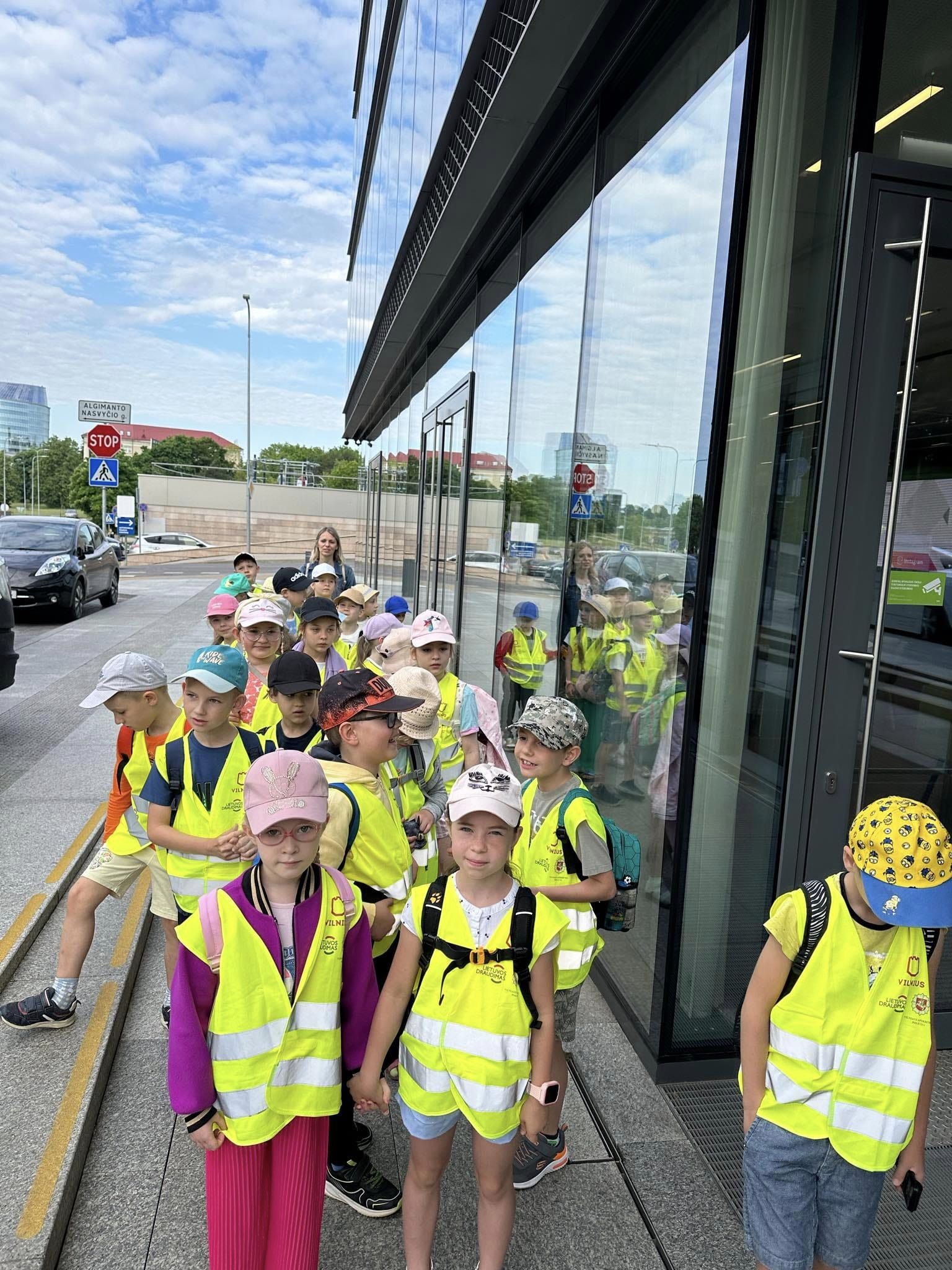 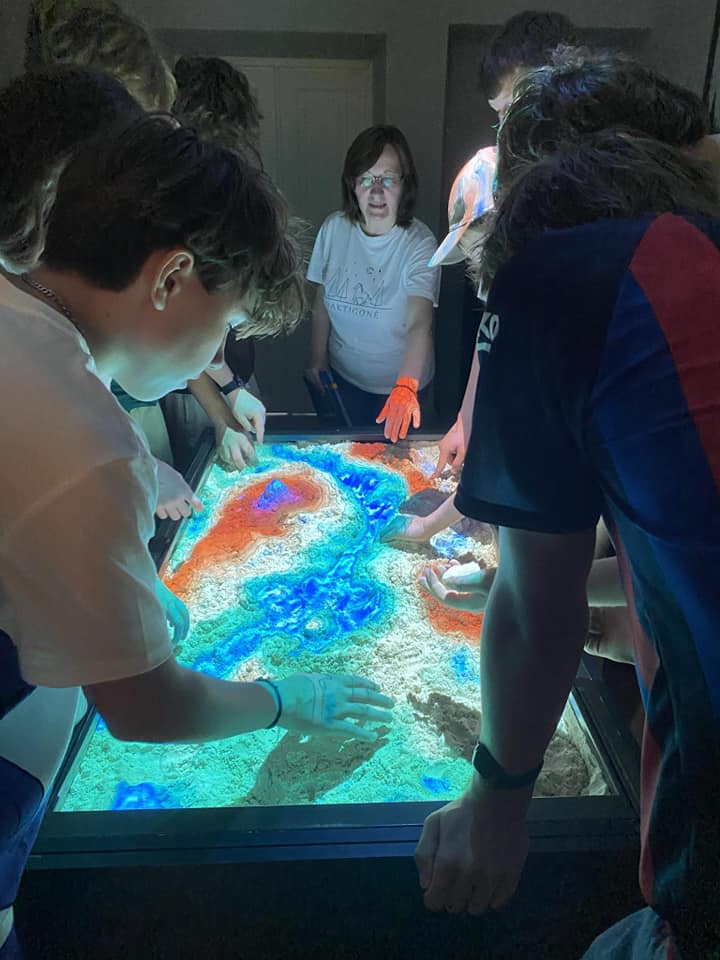 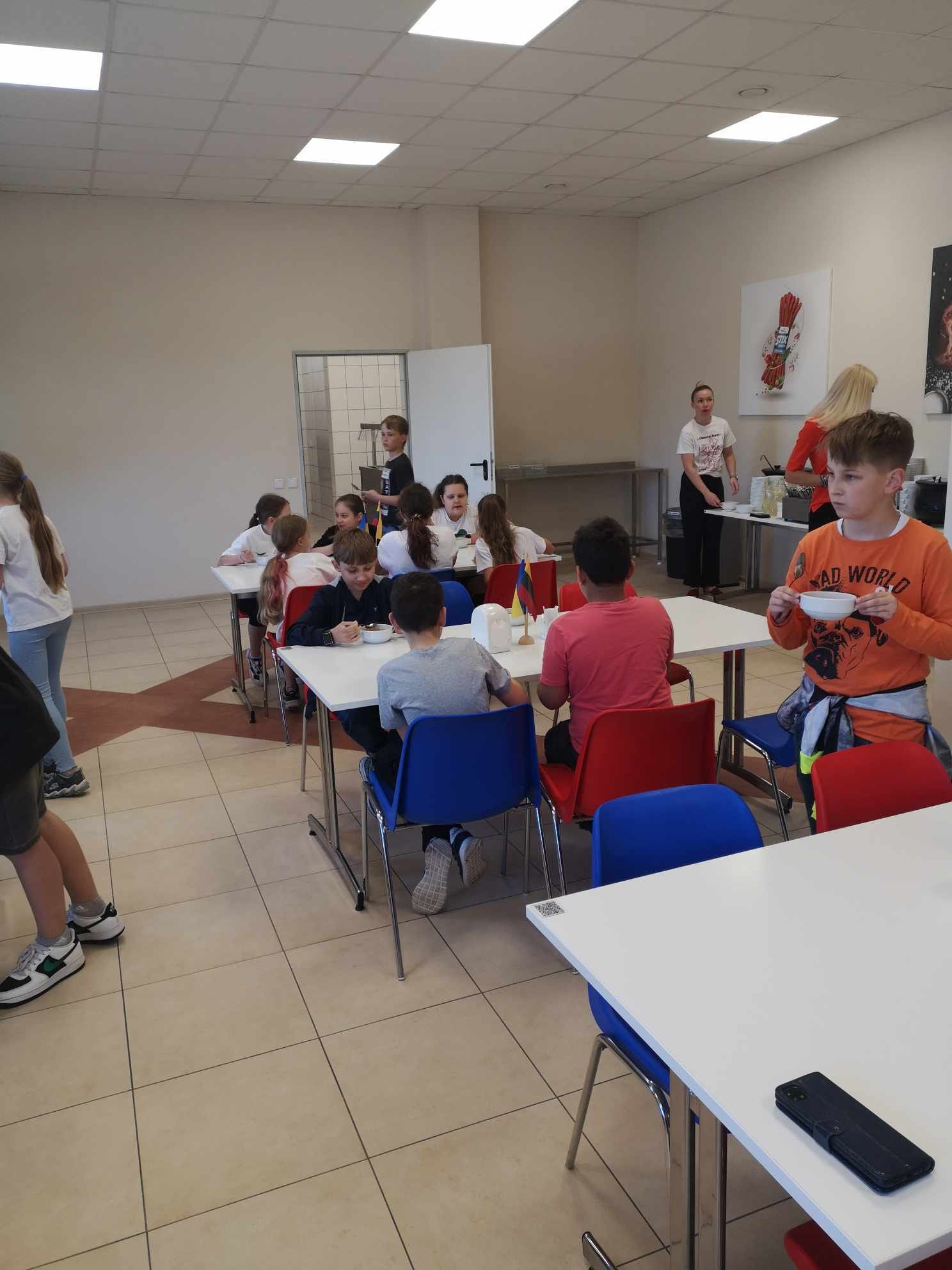 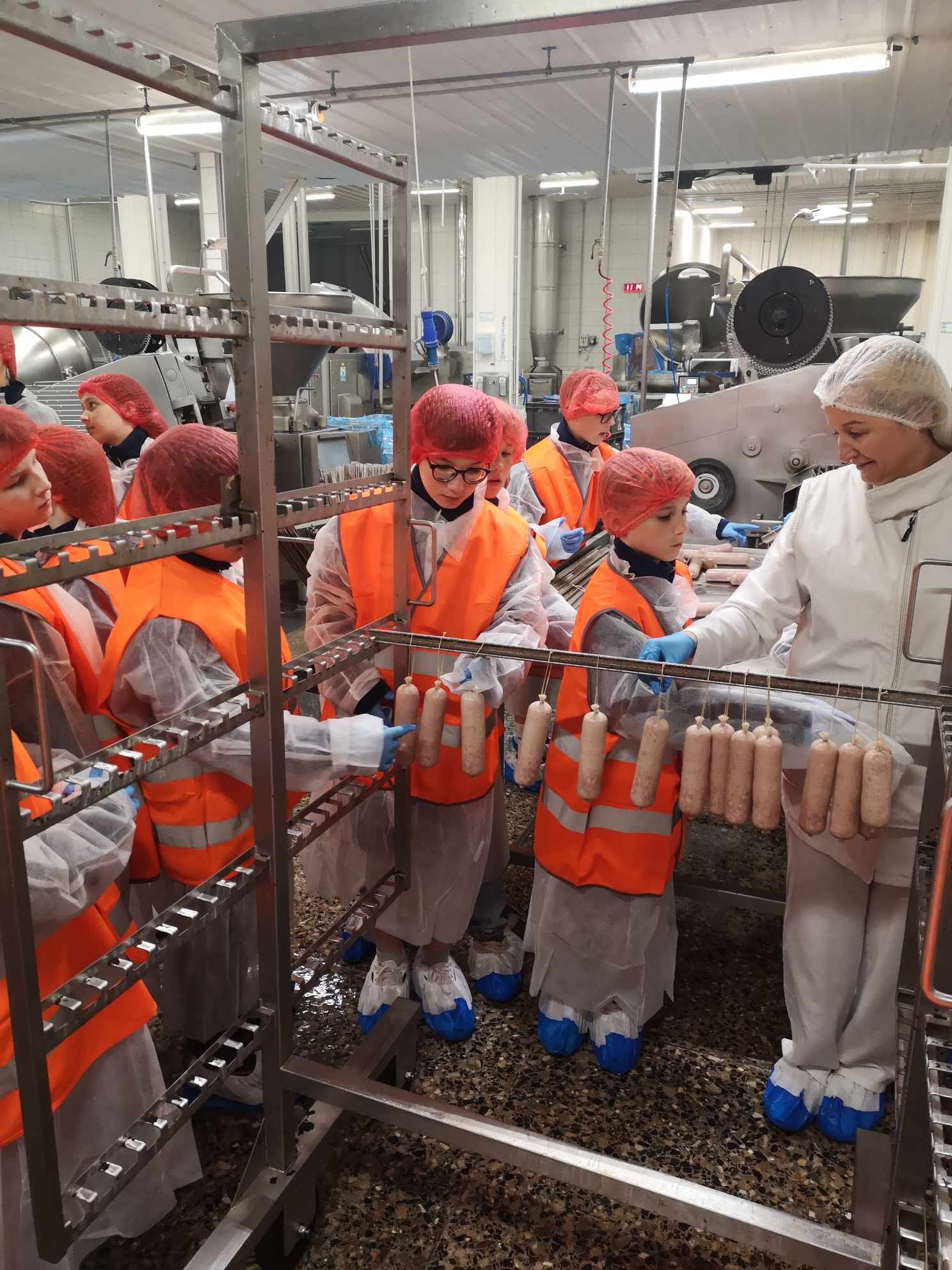 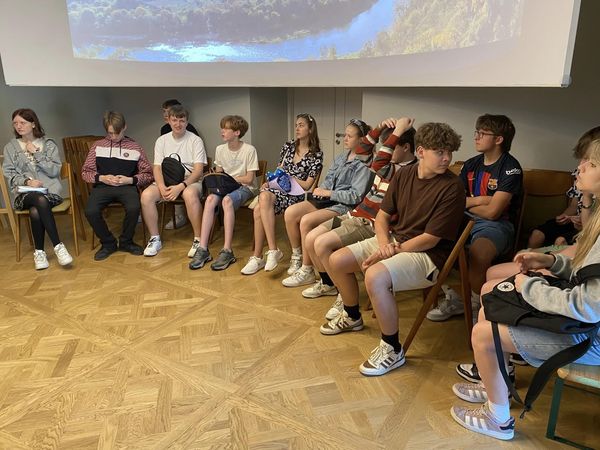 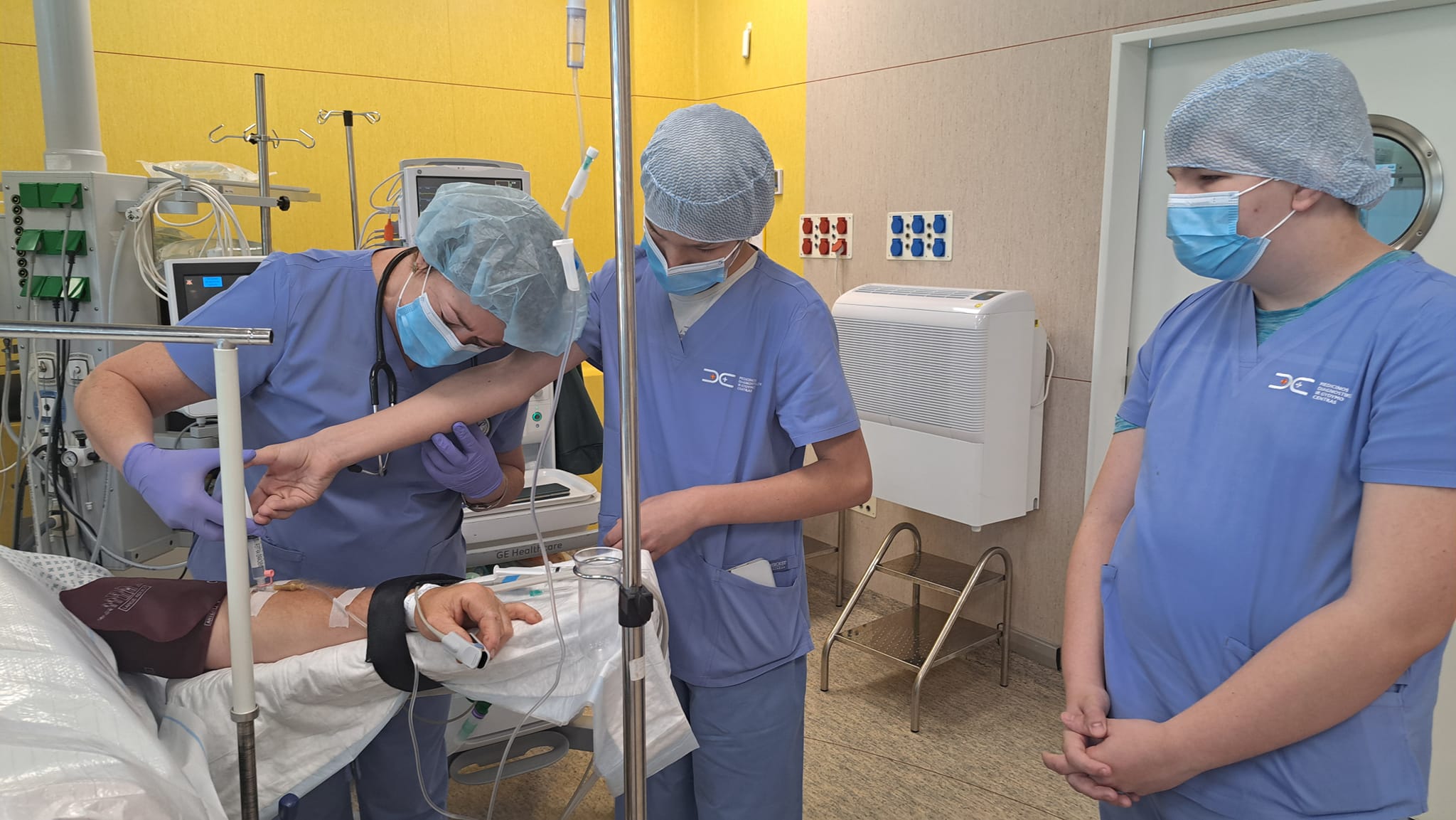 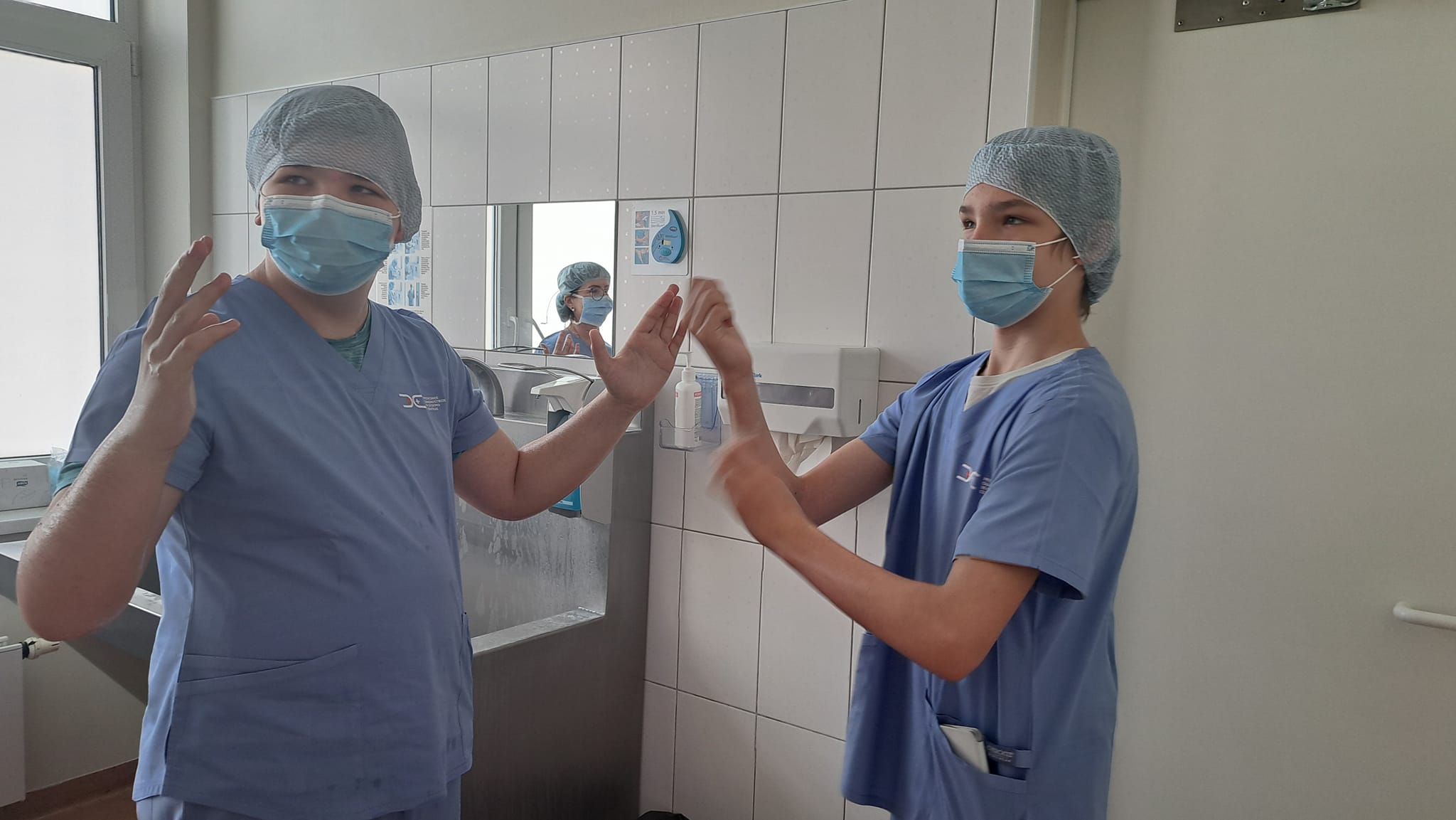 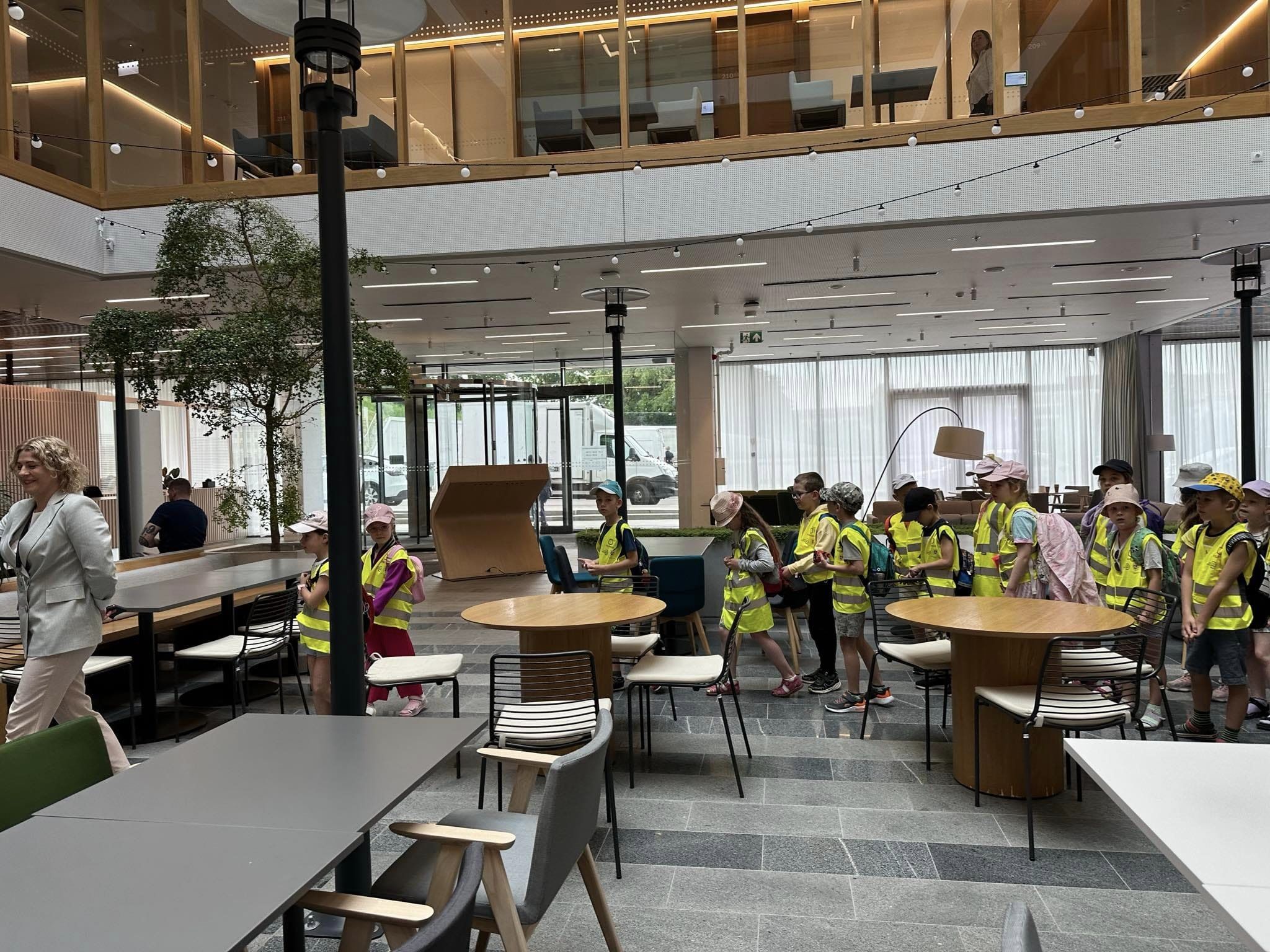 